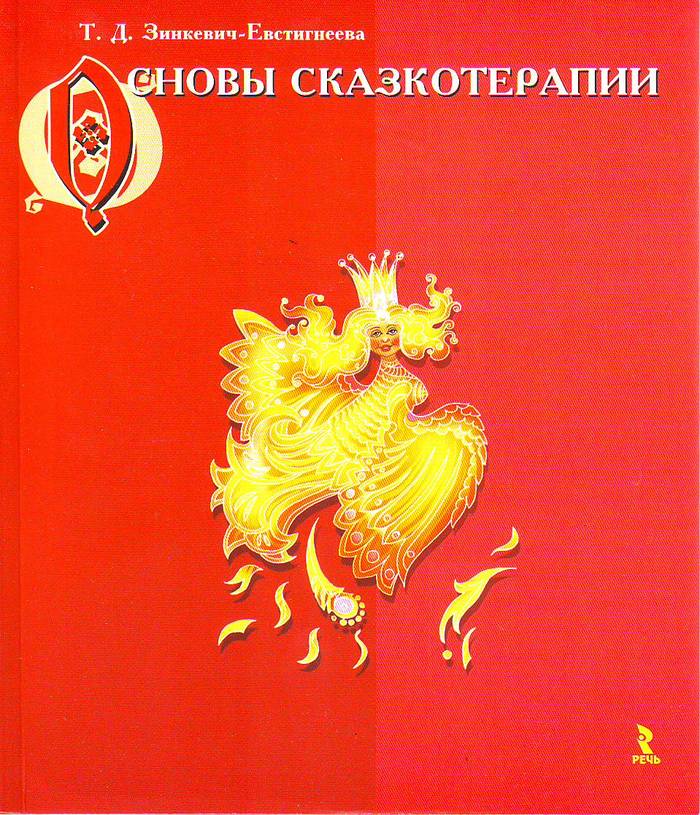 Сказкотерапия – это активно развивающееся направление в психотерапии;  это способ передачи индивидууму (чаще ребенку) необходимых моральных норм и правил. Эта информация заложена в фольклорных сказках и преданиях, былинах, притчах. Древнейший способ социализации и передачи опыта. Сказкотерапия как инструмент развития. В процессе слушания, придумывания и обсуждения сказки у ребенка развиваются необходимые для эффективного существования фантазия, творчество. Он усваивает основные механизмы поиска и принятия решений.  Слушая и воспринимая сказки человек, встраивает их в свой жизненный сценарий, формирует его. У малышей этот процесс, особенно ярок, многие дети просят читать им одну и туже сказку по много раз. Сказка обычно выполняет три функции: диагностическую, терапевтическую (коррекционная) и прогностическую.Диагностическая сказка предполагает выявление уже имеющихся жизненных сценариев и стратегий поведения ребенка, диагностическая сказка может способствовать выявлению отношения или состояния ребенка, о которых он не хочет или не может говорить вслух. Терапевтическая сказка – сказка, благодаря которой собственно происходят позитивные изменения в состоянии и поведении ребенка.Коррекционные сказки используются для того, чтобы помочь ребёнку увидеть, осознать его собственные старые, возможно разрушающие его психику и здоровье действия, и самостоятельно смоделировать новые, наиболее подходящие ему самому в данный период времени, гармонично встраивающиеся в его развитие.Сказкотерапия – перспективное направление практической психологии.В сказке в символической форме содержится информация о том:          как устроен этот мир, кто его создал;         что происходит с человеком в разные периоды его жизни;         какие этапы в процессе самореализации проходит женщина;          какие этапы в процессе самореализации проходит мужчина;         какие трудности препятствия можно встретить в жизни и как с ними справляться;         как приобретать и ценить дружбу и любовь;         какими ценностями руководствоваться в жизни;         как строить отношения с родителями и детьми;         как прощать.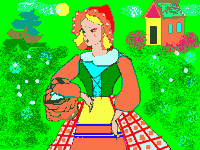 Сказку слушай, а к присказке прислушивайся.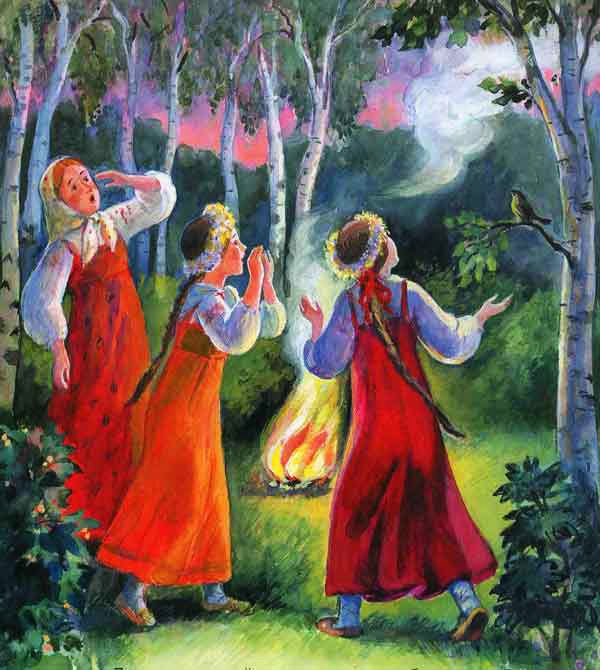 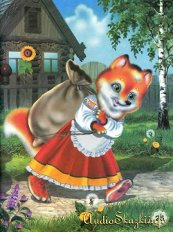 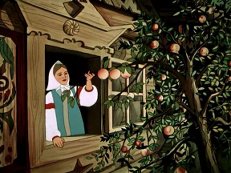 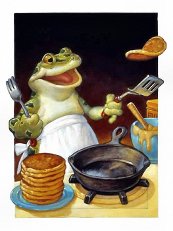 